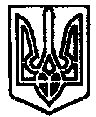 УКРАЇНАПОЧАЇВСЬКА  МІСЬКА  РАДАВОСЬМЕ  СКЛИКАННЯП’ЯТА  СЕСІЯРІШЕННЯВід « 21 » травня 2021 року	№Про переду художньої літератури з балансу шкільної бібліотеки ОЗ Почаївської ЗОШ I-III ступенів на баланс КУ «Публічна бібліотека Почаївської міської ради»З метою створення єдиного середовища та поєднання бібліотечного фонду, забезпечення надання бібліотечних послуг населенню Почаївської міської територіальної громади, керуючись Законом України «Про бібліотеки та  бібліотечну справу, «Про місцеве самоврядування в Україні», Почаївська міська рада ВИРІШИЛА:Надати дозвіл на передачу художньої літератури з балансу шкільної бібліотеки ОЗ Почаївська ЗОШ I-III ступенів Почаївської міської ради на баланс КУ «Публічна бібліотека Почаївської міської ради».Працівникам шкільної бібліотеки ОЗ Почаївська ЗОШ I-III ступенів Почаївської міської ради, утворити комісію та здійснити інвентаризацію відповідних бібліотечних фондів та підготувати акти приймання-передачі для здійснення передачі художньої літератури в місячний термін з моменту набрання чинності даного рішення.Контроль за виконанням даного рішення покласти на постійну депутатську комісію з гуманітарних питань.Чубик А.В. 